РЕШЕНИЕ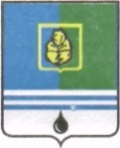 ДУМЫ ГОРОДА КОГАЛЫМАХанты-Мансийского автономного округа - ЮгрыОт «26» октября 2016г.							№16-ГДО внесении измененийв решение Думы города Когалымаот 29.06.2009 №390-ГДВ соответствии со статьями 31, 32, 33 Градостроительного кодекса Российской Федерации, рассмотрев изменения в Правила землепользования и застройки территории города Когалыма, утвержденные решением Думы города Когалыма от 29.06.2009 №390-ГД, учитывая результаты публичных слушаний от 12.09.2016, Дума города Когалыма РЕШИЛА:1. В решение Думы города Когалыма от 29.06.2009 №390-ГД                    «Об утверждении правил землепользования и застройки территории города Когалыма» (далее – решение) внести следующие изменения:1.1. Статью 20 приложения к решению изложить согласно приложению к настоящему решению.1.2. Пункт «П-5. Предприятий IV класса» статьи 23 приложения к решению дополнить абзацем третьим следующего содержания:«- промышленные предприятия IV класса, завод по производству вентильных двигателей».2. Опубликовать настоящее решение и приложение к нему в газете «Когалымский вестник».Приложение к решению Думы города Когалымаот 26.10.2016 №16-ГД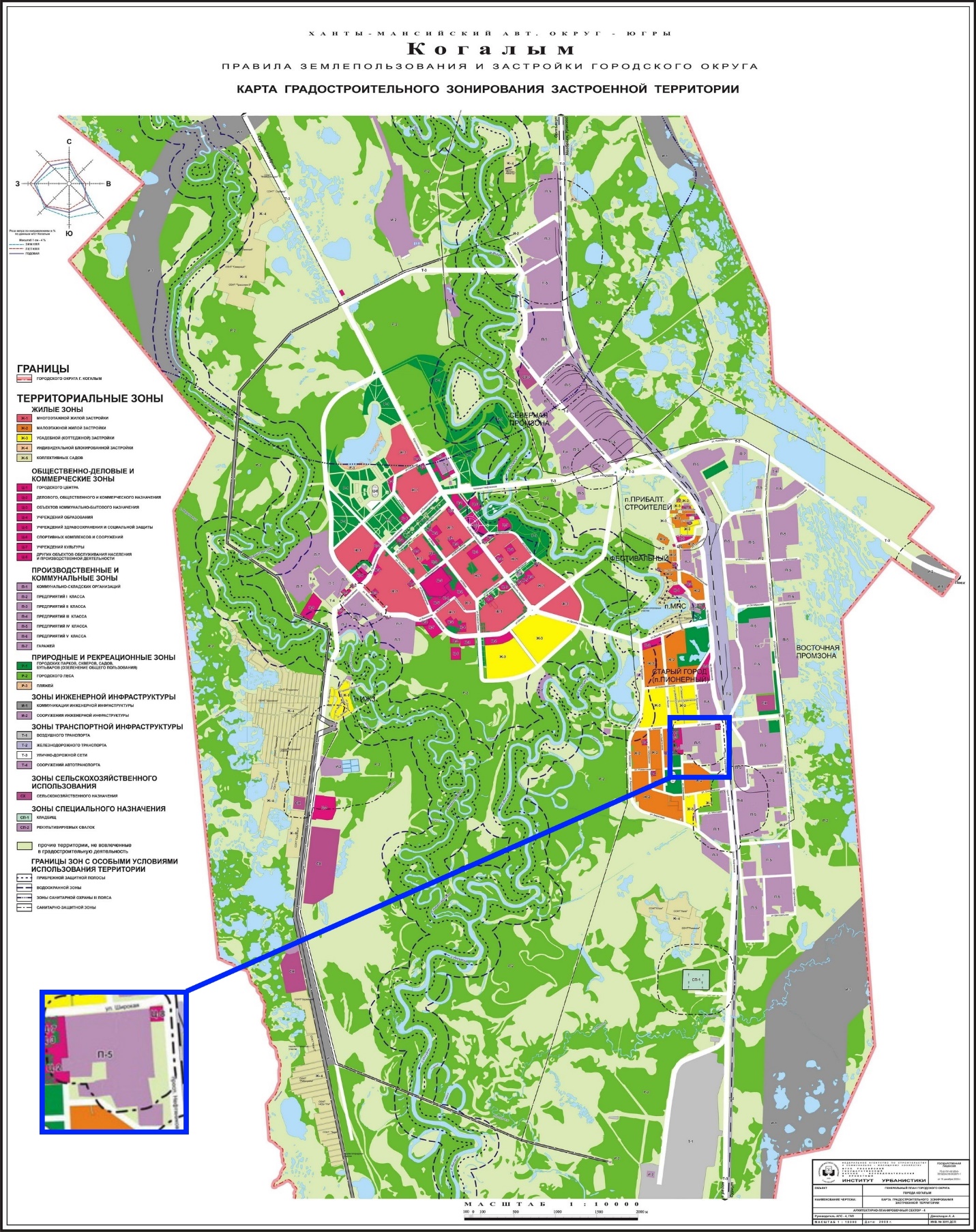 ПредседательГлаваДумы города Когалымагорода Когалыма_____________ А.Ю.Говорищева_____________ Н.Н.Пальчиков